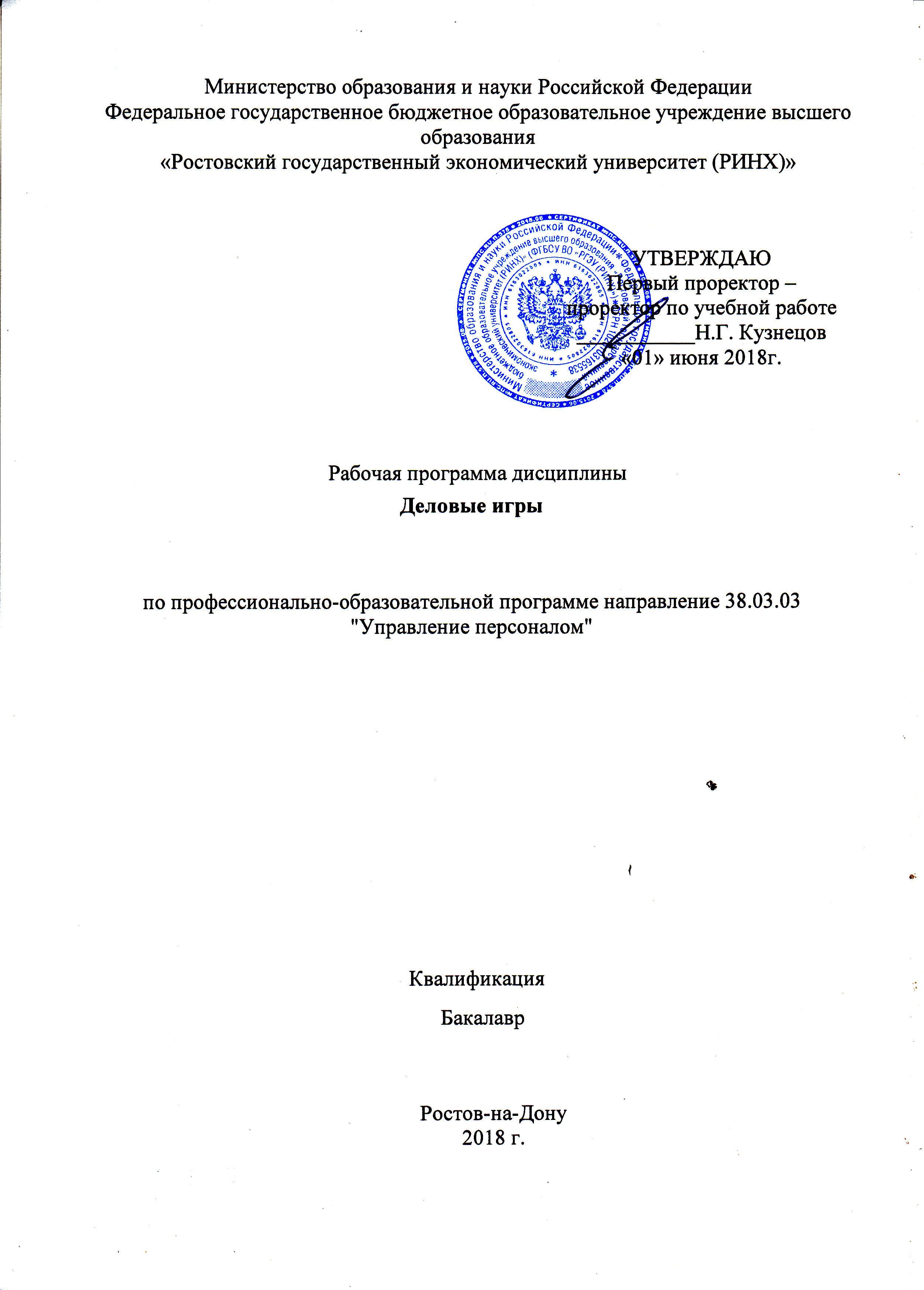 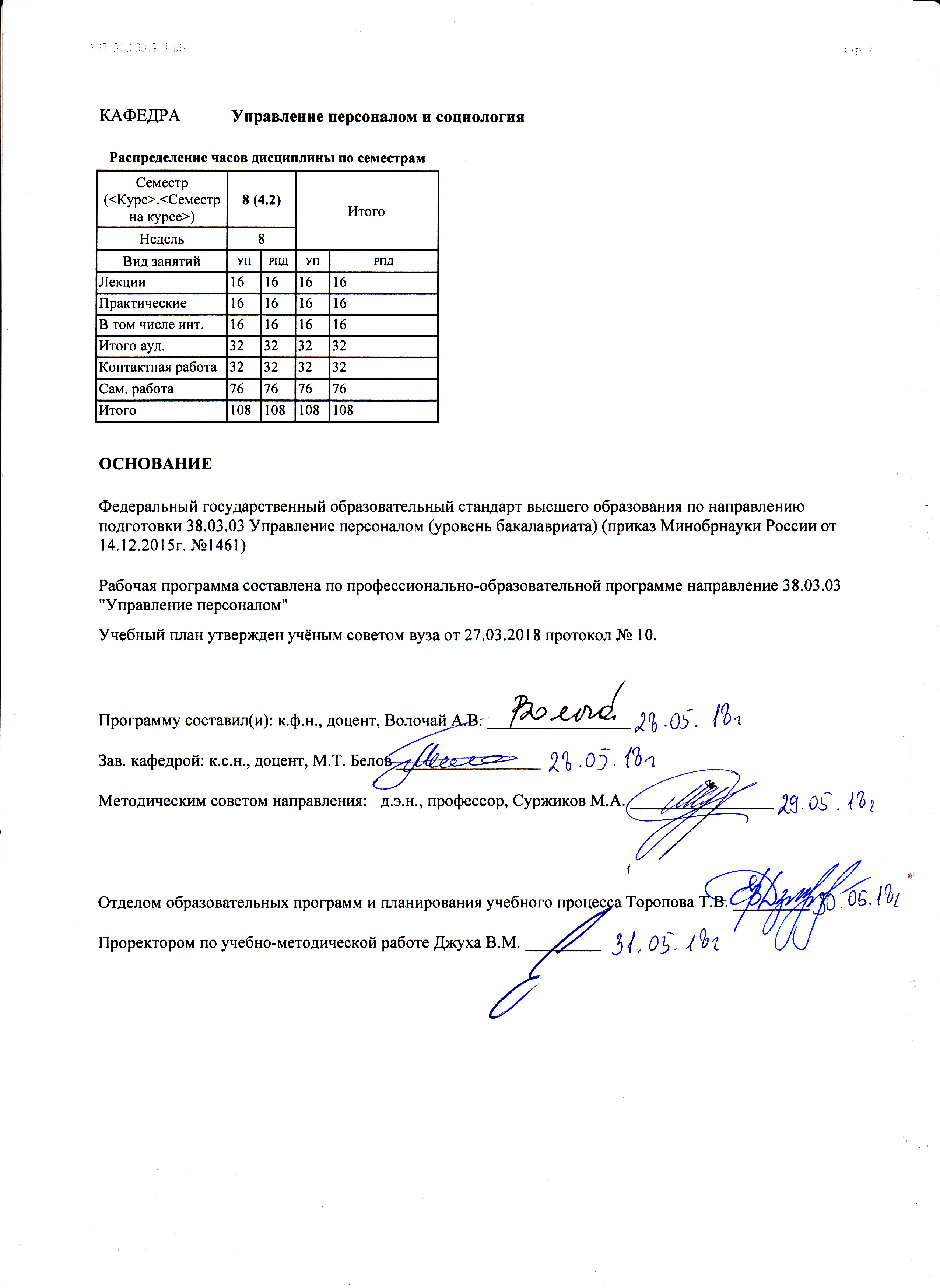 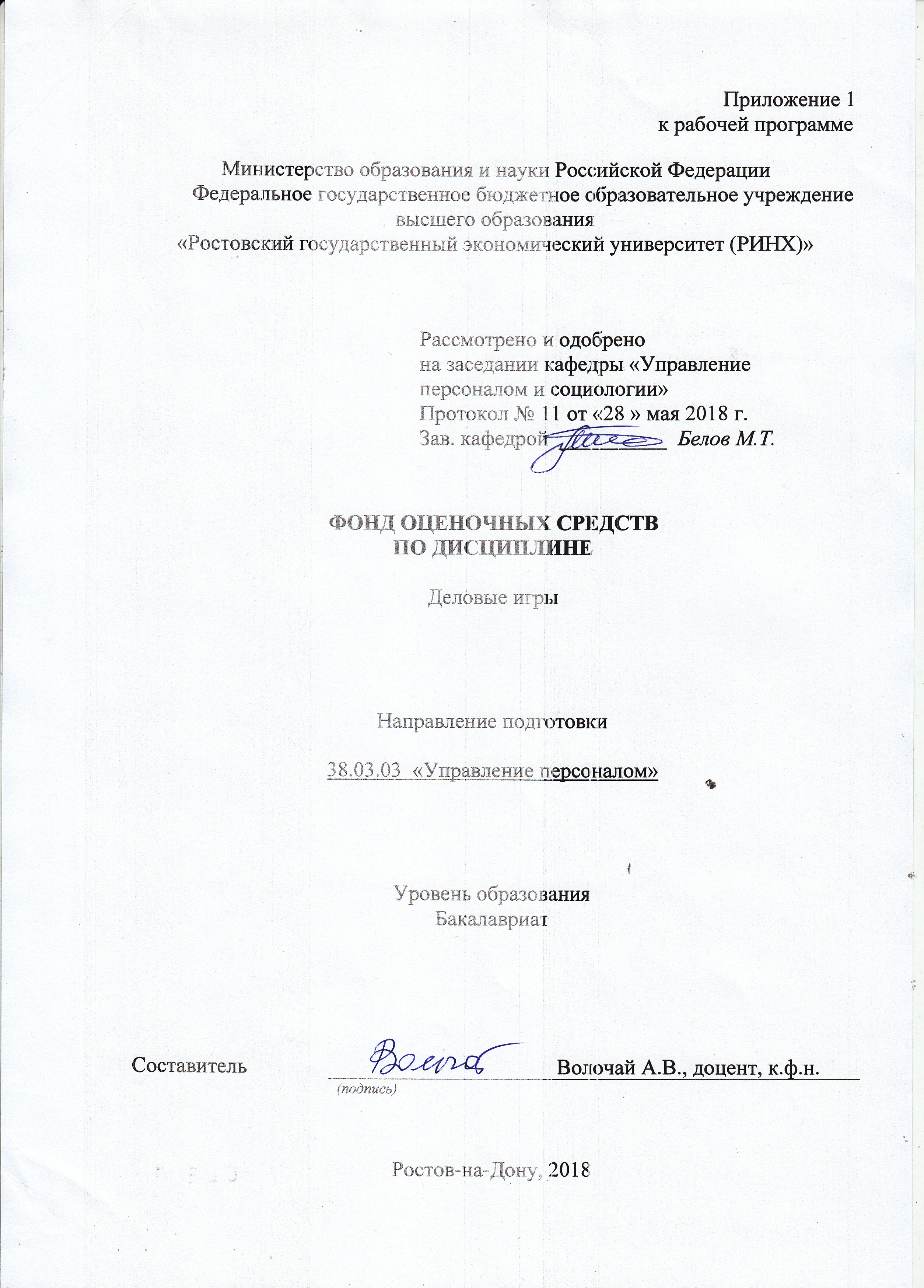 Оглавление1 Перечень компетенций с указанием этапов их формирования в процессе освоения образовательной программы	32 Описание показателей и критериев оценивания компетенций на различных этапах их формирования, описание шкал оценивания	33 Типовые контрольные задания или иные материалы, необходимые для оценки знаний, умений, навыков и (или) опыта деятельности, характеризующих этапы формирования компетенций в процессе освоения образовательной программы	64 Методические материалы, определяющие процедуры оценивания знаний, умений, навыков и (или) опыта деятельности, характеризующих этапы формирования компетенций	141 Перечень компетенций с указанием этапов их формирования в процессе освоения образовательной программыПеречень компетенций с указанием этапов их формирования представлен в п. 3. «Требования к результатам освоения дисциплины» рабочей программы дисциплины. 2 Описание показателей и критериев оценивания компетенций на различных этапах их формирования, описание шкал оценивания2.1 Показатели и критерии оценивания компетенций:  2.2 Шкалы оценивания:   Текущий контроль успеваемости и промежуточная аттестация осуществляется в рамках накопительной балльно-рейтинговой системы в 100-балльной шкале:50-100 баллов (зачет)0-49 баллов (незачет)3 Типовые контрольные задания или иные материалы, необходимые для оценки знаний, умений, навыков и (или) опыта деятельности, характеризующих этапы формирования компетенций в процессе освоения образовательной программыМинистерство образования и науки Российской ФедерацииФедеральное государственное бюджетное образовательное учреждение высшего образования«Ростовский государственный экономический университет (РИНХ)»Кафедра Теории и истории государства и праваВопросы к зачётупо дисциплине Деловые игрыДефиниции игры с позиции культуры, философии, медицины.Игра как феномен бытия и феномен культуры.Осознанные и неосознанные игры.Исторические предпосылки игры как социальной технологии.Религия как игра.Игра и педагогика.Игра и психология.Методологические принципы игры.Функции и задачи игры.Концептуальный подход к классификации игр.Профессионально-методический подход к классификации игр.Профессионально-технологический подход к классификации игр.Научно-методологический подход к классификации игр.Первые деловые игры в России и за рубежом.Игры второго поколения.Фазы развития деловых игр в Америке.Игры третьего поколения.Специфика использования игр  в социально-экономической сфере.Специфика использования игр в психотерапии.Игра и ее функции в педагогической практике.Системный подход в современных игровых технологиях.Модель и моделирование в теории деловых игр.Организация в игре.Игра как одна из форм организации творческого процесса в группе.Конфликт и игра.Характеристики группы.Процессы групповой динамики.Основные стили общения.Игровые пространства общения.Ритм и эмоции в игре.Критерии оценивания: - оценка «зачтено» выставляется студенту, если ответ правильно на  50%; - оценка «не зачтено», если ответ не верный. Составитель ________________________ Волочай А.В.                                                                              (подпись)«28» мая 2018 г. Министерство образования и науки Российской ФедерацииФедеральное государственное бюджетное образовательное учреждение высшего образования«Ростовский государственный экономический университет (РИНХ)»Кафедра Теории и истории государства и праваТесты письменные по дисциплине Деловые игрыКем была описана  игра как  феномен культуры?1 Ф.Шиллером2 Х-Г.Гадамером3 Й.Хейзингом4 Г.Спенсером2. Кто первым признал практическую ценность игры?1 М.Монтессори2 М.Мак-Миллан3 Платон4 Я.А.Коменский3. В какие годы игра уже рассматривалась как педагогическая технология, как самостоятельный метод, получивший свое начало из деловых игр?1 40-е2 60-е3 70-е4 80-е4. Первые теории игр принадлежали…1 Шаллеру, Лацарусу, Штейнталю2 К.Гросу3 З.Фрейду4 К.Коффке,К.Левину5 Все ответы верны6 Все ответы неверны5.Что не входит в классификацию игр Л.Т.Ретюнских?1 игры чистого шанса2 игры-соревнования3 игры, основанные на доверии4 продолжающиеся игры5 игры-развлечения6. Когда провели первую имитационную игру в США?1 в 1945 году2 в 1950 году3 в 1956 году4 в 1961 году7. Что относится к методам организации учебного процесса с использованием игровой формы?1 урок-диалог2 педагогический ринг3 актуальное интервью4 все ответы неверны8. Методологические принципы игры – это1 исторический2 диалектический3 культурный4 социальный5 личностный9. Функции игры – это1 символическая2 функция межличностных отношений3 моральная4 мотивирующая10. Подходы к классификации игр – это1 концептуальный2 профессионально-методический3 профессионально-технологический4 научно-методологический5 все ответы верны6 все ответы неверны11. Формы организации игрового пространства – это1 ролевые2 имитационные3 интеллектуальные4 конкурентные12. Что не соответствует типам поведения подчинения индивида коллективу, выявленным А.В.Петровским?1 внутригрупповая внушаемость2 конформность3 коллективизм4 ингибиция13. Что создает эффект гипноза группового действия?1 эмоциональная податливость2 ритмическое выражение напряженности3 коллективное возбуждение4 совместная деятельность14.  В жизни встречаются следующие основные стили общения –1 ритуальное2 манипулятивное 3 гуманистическое4 светское15. Дата проведения первых деловых игр в России –1 1919 г.2 1925 г.3 1932 г.4 1947 г.16. По степени крепости ценностных связей между членами группы они делятся на:1 первичные2 вторичные 3 членские4 эталонные5 референтные17. По уровню развитости обратной связи группы делятся на:1 квазигруппы2 аудитории3 социальные круги4 коллективы18. Задачи игры:1 приобретение социального опыта2 решение определенной проблемы3 получение определенных знаний4 развитие самооценки5 приобретение опыта анализа ситуации и межличностного общения6 все ответы верны7 все ответы неверны19. Функции игры в педагогической практике – это1 релаксация2 тренинг3 интенсификация процесса обучения4 проблематизация процесса обучения5 автоматизация процесса обучения20. Первопроходцами в теории деловых игр были следующие школы:1 русская2 французская 3 немецкая4 американская2. Инструкция по выполнениюИз предложенных вариантов выбрать один или несколько правильных.3. Критерии оценки: оценка «отлично» выставляется студенту, если правильно все ответы; оценка хорошо», если правильно на 70%оценка «удовлетворительно», если правильно на 50%.; оценка неудовлетворительно», если правильно менее 50%Составитель ________________________ Волочай А.В.                                                                              (подпись)«28» мая 2018 г. Министерство образования и науки Российской ФедерацииФедеральное государственное бюджетное образовательное учреждение высшего образования«Ростовский государственный экономический университет (РИНХ)»Кафедра Управления персоналом и социологииТемы рефератовпо дисциплине Деловые игры1.Корпоративная деловая игра.2.Формирование команды в ходе корпоративной деловой игры.3.Социометрия как метод оценки в ходе корпоративной деловой игры.4.Видеонаблюдение как метод оценки в ходе корпоративной деловой игры.5.Ассессмент как метод оценки в ходе корпоративной деловой игры.6. Организация и оценка переговорного процесса в ходе корпоративной деловой игры.Методические рекомендации по написанию, требования к оформлению Структура реферата: 1) титульный лист; 2) план работы с указанием страниц каждого вопроса, подвопроса (пункта);3) введение;4) текстовое изложение материала, разбитое на вопросы и подвопросы (пункты, подпункты) с необходимыми ссылками на источники, использованные автором;5) заключение;6) список использованной литературы;7) приложения, которые состоят из таблиц, диаграмм, графиков, рисунков, схем (необязательная часть реферата).Приложения располагаются последовательно, согласно заголовкам, отражающим их содержание.  Реферат оценивается научным руководителем исходя из установленных кафедрой показателей и критериев оценки реферата.Критерии оценки:   Критерии и показатели, используемые при оценивании учебного реферата Оценивание рефератаРеферат оценивается по 100 балльной шкале, балы переводятся в оценки успеваемости следующим образом: • 86 – 100 баллов – «отлично»; • 70 – 75 баллов – «хорошо»; • 51 – 69 баллов – «удовлетворительно;• мене 51 балла – «неудовлетворительно».Баллы учитываются в процессе текущей оценки знаний программного материала.Составитель ________________________ Волочай А.В.                                                                              (подпись)«28» мая 2018 г. 4 Методические материалы, определяющие процедуры оценивания знаний, умений, навыков и (или) опыта деятельности, характеризующих этапы формирования компетенцийПроцедуры оценивания включают в себя текущий контроль и промежуточную аттестацию.Текущий контроль успеваемости проводится с использованием оценочных средств, представленных в п. 3 данного приложения. Результаты текущего контроля доводятся до сведения студентов до промежуточной аттестации.  	Промежуточная аттестация проводится в форме зачета.Обучающийся в течение отчетного периода обязан выполнить установленный объем работ: домашних заданий, контрольных работ, заданий по исследованию текстов зарубежных авторов и т.д., определяемых преподавателем, в том числе, в зависимости от применяемых технологий обучения. Успешность, своевременность выполнения указанных работ является условием прохождения процедуры.Шкалы оценивания результатов проведения процедуры:Результаты проведения процедуры проверяются преподавателем и оцениваются с применением стобалльной шкалы с оценками:• «зачтено» (50-100 баллов);• «не зачтено» (0-49 баллов). Количество вопросов во время проведения зачета – 2. В случае неверного ответа или его отсутствия преподавателем задается еще 2 дополнительных вопроса, после чего выносится оценка «зачет», «незачет» Объявление результатов производится в день зачета.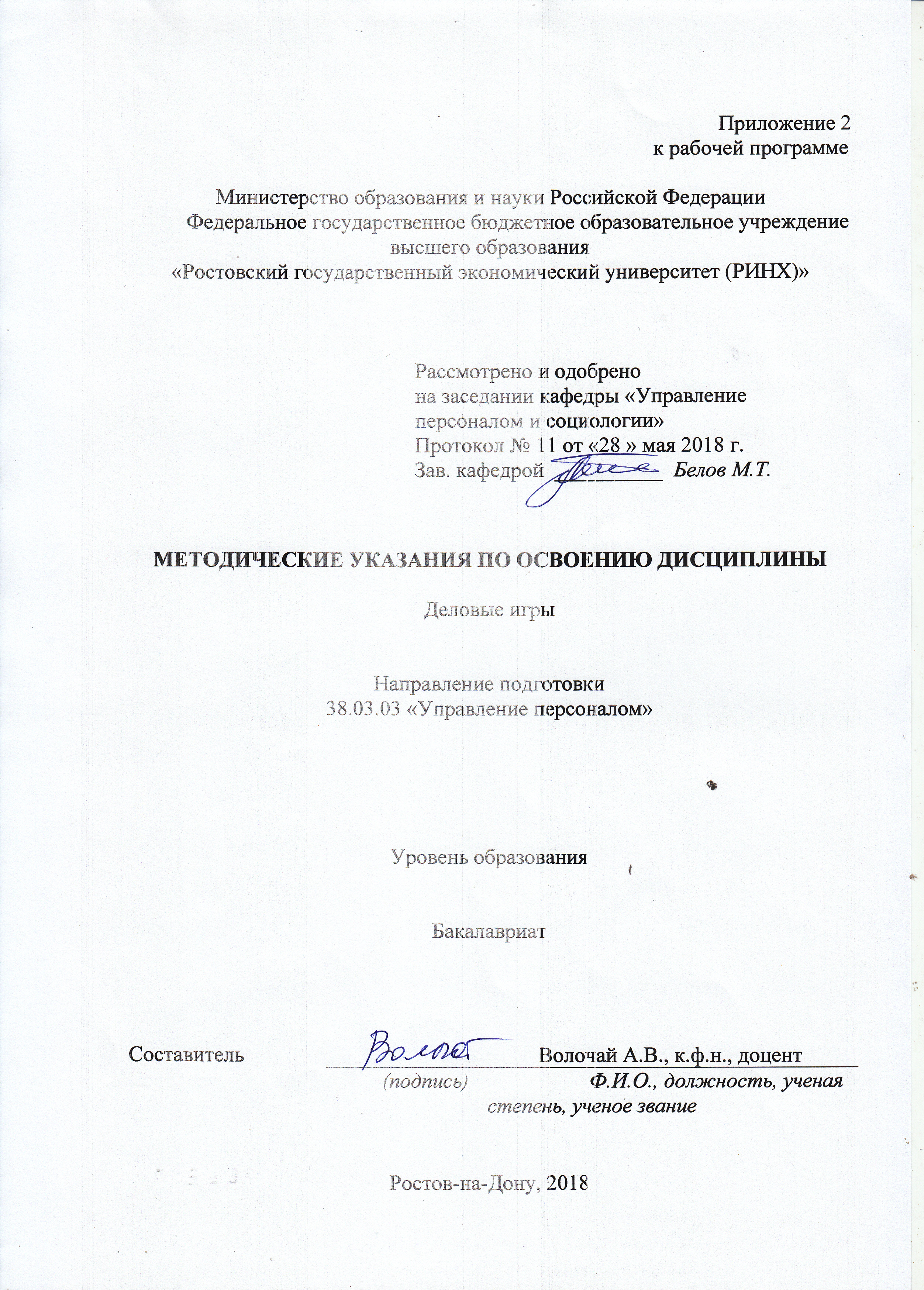 Методические указания по освоению дисциплины Б1. В.ОД.10 «Деловые игры» адресованы студентам всех форм обучения.  Учебным планом по направлению подготовки 38.03.03 «Управление персоналом» предусмотрены следующие виды занятий:- лекции;- практические занятия;В ходе лекционных занятий рассматриваются следующие вопросы: принципы и технология игровой ситуации; технология метода игровой ситуации; метод игровой ситуации как метод обучения; примеры реализации технологии метода игровой ситуации.Даются рекомендации для самостоятельной работы и подготовке к практическим занятиям. Студентам следует перед каждой лекцией просматривать рабочую программу дисциплины, ее основных вопросов, рекомендуемой литературы; перед очередной лекцией необходимо просмотреть по конспекту материал предыдущей лекции. В ходе практических занятий углубляются и закрепляются знания студентов по ряду рассмотренных на лекциях вопросов, развиваются навыки: владения приемами систематизации и обработки отобранной информации; навыками написания аналитических справок, обзоров и прогнозов как одним из видов коммуникации; основными принципами, приемами и навыками анализа и использования информации в политической, социальной и экономической сферах.При подготовке к практическим занятиям каждый студент должен:  – изучить рекомендованную учебную литературу;  – изучить конспекты лекций;  – подготовить ответы на все вопросы по изучаемой теме;  –письменно выполнить домашнее задание, рекомендованные преподавателем при изучении каждой темы.    По согласованию с преподавателем студент может подготовить реферат, доклад или сообщение по теме занятия. В процессе подготовки к практическим занятиям студенты могут воспользоваться консультациями преподавателя.  Вопросы, не рассмотренные  на  лекциях  и  практических занятиях, должны  быть  изучены  студентами  в  ходе  самостоятельной  работы. Контроль самостоятельной работы  студентов  над  учебной  программой курса  осуществляется  в  ходе   занятий методом  устного опроса  или  посредством  тестирования.  В ходе  самостоятельной  работы  каждый  студент  обязан  прочитать  основную  и  по  возможности  дополнительную  литературу  по  изучаемой  теме,  дополнить  конспекты лекций  недостающим  материалом,  выписками  из  рекомендованных первоисточников.  Выделить непонятные термины,  найти  их  значение  в энциклопедических словарях.  При реализации различных видов учебной работы используются разнообразные (в т.ч. интерактивные) методы обучения.Для подготовки к занятиям, текущему контролю и промежуточной аттестации студенты  могут  воспользоваться электронной библиотекой ВУЗа http://library.rsue.ru/ . Также обучающиеся могут взять на дом необходимую литературу или воспользоваться читальными залами вуза.  УП: 38.03.03_1.plxУП: 38.03.03_1.plxУП: 38.03.03_1.plxстр. 3стр. 3Визирование РПД для исполнения в очередном учебном годуВизирование РПД для исполнения в очередном учебном годуОтдел образовательных программ и планирования учебного процесса Торопова Т.В. __________Рабочая программа пересмотрена, обсуждена и одобрена для исполнения в 2019-2020 учебном году на заседании кафедры Управление персоналом и социологияЗав. кафедрой к.с.н., доцент, М.Т. Белов _________________Программу составил(и):  к.ф.н., доцент, Волочай А.В. _________________Отдел образовательных программ и планирования учебного процесса Торопова Т.В. __________Рабочая программа пересмотрена, обсуждена и одобрена для исполнения в 2019-2020 учебном году на заседании кафедры Управление персоналом и социологияЗав. кафедрой к.с.н., доцент, М.Т. Белов _________________Программу составил(и):  к.ф.н., доцент, Волочай А.В. _________________Отдел образовательных программ и планирования учебного процесса Торопова Т.В. __________Рабочая программа пересмотрена, обсуждена и одобрена для исполнения в 2019-2020 учебном году на заседании кафедры Управление персоналом и социологияЗав. кафедрой к.с.н., доцент, М.Т. Белов _________________Программу составил(и):  к.ф.н., доцент, Волочай А.В. _________________Отдел образовательных программ и планирования учебного процесса Торопова Т.В. __________Рабочая программа пересмотрена, обсуждена и одобрена для исполнения в 2019-2020 учебном году на заседании кафедры Управление персоналом и социологияЗав. кафедрой к.с.н., доцент, М.Т. Белов _________________Программу составил(и):  к.ф.н., доцент, Волочай А.В. _________________Отдел образовательных программ и планирования учебного процесса Торопова Т.В. __________Рабочая программа пересмотрена, обсуждена и одобрена для исполнения в 2019-2020 учебном году на заседании кафедры Управление персоналом и социологияЗав. кафедрой к.с.н., доцент, М.Т. Белов _________________Программу составил(и):  к.ф.н., доцент, Волочай А.В. _________________Визирование РПД для исполнения в очередном учебном годуВизирование РПД для исполнения в очередном учебном годуОтдел образовательных программ и планирования учебного процесса Торопова Т.В. __________Рабочая программа пересмотрена, обсуждена и одобрена для исполнения в 2020-2021 учебном году на заседании кафедры Управление персоналом и социологияЗав. кафедрой к.с.н., доцент, М.Т. Белов _________________Программу составил(и):  к.ф.н., доцент, Волочай А.В. _________________Отдел образовательных программ и планирования учебного процесса Торопова Т.В. __________Рабочая программа пересмотрена, обсуждена и одобрена для исполнения в 2020-2021 учебном году на заседании кафедры Управление персоналом и социологияЗав. кафедрой к.с.н., доцент, М.Т. Белов _________________Программу составил(и):  к.ф.н., доцент, Волочай А.В. _________________Отдел образовательных программ и планирования учебного процесса Торопова Т.В. __________Рабочая программа пересмотрена, обсуждена и одобрена для исполнения в 2020-2021 учебном году на заседании кафедры Управление персоналом и социологияЗав. кафедрой к.с.н., доцент, М.Т. Белов _________________Программу составил(и):  к.ф.н., доцент, Волочай А.В. _________________Отдел образовательных программ и планирования учебного процесса Торопова Т.В. __________Рабочая программа пересмотрена, обсуждена и одобрена для исполнения в 2020-2021 учебном году на заседании кафедры Управление персоналом и социологияЗав. кафедрой к.с.н., доцент, М.Т. Белов _________________Программу составил(и):  к.ф.н., доцент, Волочай А.В. _________________Отдел образовательных программ и планирования учебного процесса Торопова Т.В. __________Рабочая программа пересмотрена, обсуждена и одобрена для исполнения в 2020-2021 учебном году на заседании кафедры Управление персоналом и социологияЗав. кафедрой к.с.н., доцент, М.Т. Белов _________________Программу составил(и):  к.ф.н., доцент, Волочай А.В. _________________Визирование РПД для исполнения в очередном учебном годуВизирование РПД для исполнения в очередном учебном годуОтдел образовательных программ и планирования учебного процесса Торопова Т.В. __________Рабочая программа пересмотрена, обсуждена и одобрена для исполнения в 2021-2022 учебном году на заседании кафедры Управление персоналом и социологияЗав. кафедрой: к.с.н., доцент, М.Т. Белов _________________Программу составил(и):  к.ф.н., доцент, Волочай А.В. _________________Отдел образовательных программ и планирования учебного процесса Торопова Т.В. __________Рабочая программа пересмотрена, обсуждена и одобрена для исполнения в 2021-2022 учебном году на заседании кафедры Управление персоналом и социологияЗав. кафедрой: к.с.н., доцент, М.Т. Белов _________________Программу составил(и):  к.ф.н., доцент, Волочай А.В. _________________Отдел образовательных программ и планирования учебного процесса Торопова Т.В. __________Рабочая программа пересмотрена, обсуждена и одобрена для исполнения в 2021-2022 учебном году на заседании кафедры Управление персоналом и социологияЗав. кафедрой: к.с.н., доцент, М.Т. Белов _________________Программу составил(и):  к.ф.н., доцент, Волочай А.В. _________________Отдел образовательных программ и планирования учебного процесса Торопова Т.В. __________Рабочая программа пересмотрена, обсуждена и одобрена для исполнения в 2021-2022 учебном году на заседании кафедры Управление персоналом и социологияЗав. кафедрой: к.с.н., доцент, М.Т. Белов _________________Программу составил(и):  к.ф.н., доцент, Волочай А.В. _________________Отдел образовательных программ и планирования учебного процесса Торопова Т.В. __________Рабочая программа пересмотрена, обсуждена и одобрена для исполнения в 2021-2022 учебном году на заседании кафедры Управление персоналом и социологияЗав. кафедрой: к.с.н., доцент, М.Т. Белов _________________Программу составил(и):  к.ф.н., доцент, Волочай А.В. _________________Визирование РПД для исполнения в очередном учебном годуВизирование РПД для исполнения в очередном учебном годуОтдел образовательных программ и планирования учебного процесса Торопова Т.В. __________Рабочая программа пересмотрена, обсуждена и одобрена для исполнения в 2022-2023 учебном году на заседании кафедры Управление персоналом и социологияЗав. кафедрой: к.с.н., доцент, М.Т. Белов _________________Программу составил(и):  к.ф.н., доцент, Волочай А.В. _________________Отдел образовательных программ и планирования учебного процесса Торопова Т.В. __________Рабочая программа пересмотрена, обсуждена и одобрена для исполнения в 2022-2023 учебном году на заседании кафедры Управление персоналом и социологияЗав. кафедрой: к.с.н., доцент, М.Т. Белов _________________Программу составил(и):  к.ф.н., доцент, Волочай А.В. _________________Отдел образовательных программ и планирования учебного процесса Торопова Т.В. __________Рабочая программа пересмотрена, обсуждена и одобрена для исполнения в 2022-2023 учебном году на заседании кафедры Управление персоналом и социологияЗав. кафедрой: к.с.н., доцент, М.Т. Белов _________________Программу составил(и):  к.ф.н., доцент, Волочай А.В. _________________Отдел образовательных программ и планирования учебного процесса Торопова Т.В. __________Рабочая программа пересмотрена, обсуждена и одобрена для исполнения в 2022-2023 учебном году на заседании кафедры Управление персоналом и социологияЗав. кафедрой: к.с.н., доцент, М.Т. Белов _________________Программу составил(и):  к.ф.н., доцент, Волочай А.В. _________________Отдел образовательных программ и планирования учебного процесса Торопова Т.В. __________Рабочая программа пересмотрена, обсуждена и одобрена для исполнения в 2022-2023 учебном году на заседании кафедры Управление персоналом и социологияЗав. кафедрой: к.с.н., доцент, М.Т. Белов _________________Программу составил(и):  к.ф.н., доцент, Волочай А.В. _________________УП: 38.03.03_1.plxУП: 38.03.03_1.plxУП: 38.03.03_1.plxУП: 38.03.03_1.plxУП: 38.03.03_1.plxстр. 41. ЦЕЛИ ОСВОЕНИЯ ДИСЦИПЛИНЫ1. ЦЕЛИ ОСВОЕНИЯ ДИСЦИПЛИНЫ1. ЦЕЛИ ОСВОЕНИЯ ДИСЦИПЛИНЫ1. ЦЕЛИ ОСВОЕНИЯ ДИСЦИПЛИНЫ1. ЦЕЛИ ОСВОЕНИЯ ДИСЦИПЛИНЫ1. ЦЕЛИ ОСВОЕНИЯ ДИСЦИПЛИНЫ1. ЦЕЛИ ОСВОЕНИЯ ДИСЦИПЛИНЫ1. ЦЕЛИ ОСВОЕНИЯ ДИСЦИПЛИНЫ1. ЦЕЛИ ОСВОЕНИЯ ДИСЦИПЛИНЫ1. ЦЕЛИ ОСВОЕНИЯ ДИСЦИПЛИНЫ1. ЦЕЛИ ОСВОЕНИЯ ДИСЦИПЛИНЫ1. ЦЕЛИ ОСВОЕНИЯ ДИСЦИПЛИНЫ1.1Цели: закрепить и углубить знания, умения и навыки, необходимые для решения профессиональных задач в области менеджмента с помощью тестирования, ролевых игр, упражнений, тренингов, кейсов и деловых игр; развитие у обучающихся знаний и навыков группового решения проблем и задач; Обеспечение не только более успешного усвоения знаний, но и большей включенности в учебный  процесс, активности и заинтересованности учащихся.Цели: закрепить и углубить знания, умения и навыки, необходимые для решения профессиональных задач в области менеджмента с помощью тестирования, ролевых игр, упражнений, тренингов, кейсов и деловых игр; развитие у обучающихся знаний и навыков группового решения проблем и задач; Обеспечение не только более успешного усвоения знаний, но и большей включенности в учебный  процесс, активности и заинтересованности учащихся.Цели: закрепить и углубить знания, умения и навыки, необходимые для решения профессиональных задач в области менеджмента с помощью тестирования, ролевых игр, упражнений, тренингов, кейсов и деловых игр; развитие у обучающихся знаний и навыков группового решения проблем и задач; Обеспечение не только более успешного усвоения знаний, но и большей включенности в учебный  процесс, активности и заинтересованности учащихся.Цели: закрепить и углубить знания, умения и навыки, необходимые для решения профессиональных задач в области менеджмента с помощью тестирования, ролевых игр, упражнений, тренингов, кейсов и деловых игр; развитие у обучающихся знаний и навыков группового решения проблем и задач; Обеспечение не только более успешного усвоения знаний, но и большей включенности в учебный  процесс, активности и заинтересованности учащихся.Цели: закрепить и углубить знания, умения и навыки, необходимые для решения профессиональных задач в области менеджмента с помощью тестирования, ролевых игр, упражнений, тренингов, кейсов и деловых игр; развитие у обучающихся знаний и навыков группового решения проблем и задач; Обеспечение не только более успешного усвоения знаний, но и большей включенности в учебный  процесс, активности и заинтересованности учащихся.Цели: закрепить и углубить знания, умения и навыки, необходимые для решения профессиональных задач в области менеджмента с помощью тестирования, ролевых игр, упражнений, тренингов, кейсов и деловых игр; развитие у обучающихся знаний и навыков группового решения проблем и задач; Обеспечение не только более успешного усвоения знаний, но и большей включенности в учебный  процесс, активности и заинтересованности учащихся.Цели: закрепить и углубить знания, умения и навыки, необходимые для решения профессиональных задач в области менеджмента с помощью тестирования, ролевых игр, упражнений, тренингов, кейсов и деловых игр; развитие у обучающихся знаний и навыков группового решения проблем и задач; Обеспечение не только более успешного усвоения знаний, но и большей включенности в учебный  процесс, активности и заинтересованности учащихся.Цели: закрепить и углубить знания, умения и навыки, необходимые для решения профессиональных задач в области менеджмента с помощью тестирования, ролевых игр, упражнений, тренингов, кейсов и деловых игр; развитие у обучающихся знаний и навыков группового решения проблем и задач; Обеспечение не только более успешного усвоения знаний, но и большей включенности в учебный  процесс, активности и заинтересованности учащихся.Цели: закрепить и углубить знания, умения и навыки, необходимые для решения профессиональных задач в области менеджмента с помощью тестирования, ролевых игр, упражнений, тренингов, кейсов и деловых игр; развитие у обучающихся знаний и навыков группового решения проблем и задач; Обеспечение не только более успешного усвоения знаний, но и большей включенности в учебный  процесс, активности и заинтересованности учащихся.Цели: закрепить и углубить знания, умения и навыки, необходимые для решения профессиональных задач в области менеджмента с помощью тестирования, ролевых игр, упражнений, тренингов, кейсов и деловых игр; развитие у обучающихся знаний и навыков группового решения проблем и задач; Обеспечение не только более успешного усвоения знаний, но и большей включенности в учебный  процесс, активности и заинтересованности учащихся.Цели: закрепить и углубить знания, умения и навыки, необходимые для решения профессиональных задач в области менеджмента с помощью тестирования, ролевых игр, упражнений, тренингов, кейсов и деловых игр; развитие у обучающихся знаний и навыков группового решения проблем и задач; Обеспечение не только более успешного усвоения знаний, но и большей включенности в учебный  процесс, активности и заинтересованности учащихся.1.2Задачи: оценка экономической и социальной эффективности управления персоналом; осуществление социальной работы с персоналом; управление этикой деловых отношений, конфликтами и стрессами;Задачи: оценка экономической и социальной эффективности управления персоналом; осуществление социальной работы с персоналом; управление этикой деловых отношений, конфликтами и стрессами;Задачи: оценка экономической и социальной эффективности управления персоналом; осуществление социальной работы с персоналом; управление этикой деловых отношений, конфликтами и стрессами;Задачи: оценка экономической и социальной эффективности управления персоналом; осуществление социальной работы с персоналом; управление этикой деловых отношений, конфликтами и стрессами;Задачи: оценка экономической и социальной эффективности управления персоналом; осуществление социальной работы с персоналом; управление этикой деловых отношений, конфликтами и стрессами;Задачи: оценка экономической и социальной эффективности управления персоналом; осуществление социальной работы с персоналом; управление этикой деловых отношений, конфликтами и стрессами;Задачи: оценка экономической и социальной эффективности управления персоналом; осуществление социальной работы с персоналом; управление этикой деловых отношений, конфликтами и стрессами;Задачи: оценка экономической и социальной эффективности управления персоналом; осуществление социальной работы с персоналом; управление этикой деловых отношений, конфликтами и стрессами;Задачи: оценка экономической и социальной эффективности управления персоналом; осуществление социальной работы с персоналом; управление этикой деловых отношений, конфликтами и стрессами;Задачи: оценка экономической и социальной эффективности управления персоналом; осуществление социальной работы с персоналом; управление этикой деловых отношений, конфликтами и стрессами;Задачи: оценка экономической и социальной эффективности управления персоналом; осуществление социальной работы с персоналом; управление этикой деловых отношений, конфликтами и стрессами;2. МЕСТО ДИСЦИПЛИНЫ В СТРУКТУРЕ ОБРАЗОВАТЕЛЬНОЙ ПРОГРАММЫ2. МЕСТО ДИСЦИПЛИНЫ В СТРУКТУРЕ ОБРАЗОВАТЕЛЬНОЙ ПРОГРАММЫ2. МЕСТО ДИСЦИПЛИНЫ В СТРУКТУРЕ ОБРАЗОВАТЕЛЬНОЙ ПРОГРАММЫ2. МЕСТО ДИСЦИПЛИНЫ В СТРУКТУРЕ ОБРАЗОВАТЕЛЬНОЙ ПРОГРАММЫ2. МЕСТО ДИСЦИПЛИНЫ В СТРУКТУРЕ ОБРАЗОВАТЕЛЬНОЙ ПРОГРАММЫ2. МЕСТО ДИСЦИПЛИНЫ В СТРУКТУРЕ ОБРАЗОВАТЕЛЬНОЙ ПРОГРАММЫ2. МЕСТО ДИСЦИПЛИНЫ В СТРУКТУРЕ ОБРАЗОВАТЕЛЬНОЙ ПРОГРАММЫ2. МЕСТО ДИСЦИПЛИНЫ В СТРУКТУРЕ ОБРАЗОВАТЕЛЬНОЙ ПРОГРАММЫ2. МЕСТО ДИСЦИПЛИНЫ В СТРУКТУРЕ ОБРАЗОВАТЕЛЬНОЙ ПРОГРАММЫ2. МЕСТО ДИСЦИПЛИНЫ В СТРУКТУРЕ ОБРАЗОВАТЕЛЬНОЙ ПРОГРАММЫ2. МЕСТО ДИСЦИПЛИНЫ В СТРУКТУРЕ ОБРАЗОВАТЕЛЬНОЙ ПРОГРАММЫ2. МЕСТО ДИСЦИПЛИНЫ В СТРУКТУРЕ ОБРАЗОВАТЕЛЬНОЙ ПРОГРАММЫЦикл (раздел) ООП:Цикл (раздел) ООП:Цикл (раздел) ООП:Б1.ВБ1.ВБ1.ВБ1.ВБ1.ВБ1.ВБ1.ВБ1.ВБ1.В2.1Требования к предварительной подготовке обучающегося:Требования к предварительной подготовке обучающегося:Требования к предварительной подготовке обучающегося:Требования к предварительной подготовке обучающегося:Требования к предварительной подготовке обучающегося:Требования к предварительной подготовке обучающегося:Требования к предварительной подготовке обучающегося:Требования к предварительной подготовке обучающегося:Требования к предварительной подготовке обучающегося:Требования к предварительной подготовке обучающегося:Требования к предварительной подготовке обучающегося:2.1.1Необходимыми условиями для успешного освоения дисциплины являются навыки, знания и умения, полученные в ходе освоения дисциплин:Необходимыми условиями для успешного освоения дисциплины являются навыки, знания и умения, полученные в ходе освоения дисциплин:Необходимыми условиями для успешного освоения дисциплины являются навыки, знания и умения, полученные в ходе освоения дисциплин:Необходимыми условиями для успешного освоения дисциплины являются навыки, знания и умения, полученные в ходе освоения дисциплин:Необходимыми условиями для успешного освоения дисциплины являются навыки, знания и умения, полученные в ходе освоения дисциплин:Необходимыми условиями для успешного освоения дисциплины являются навыки, знания и умения, полученные в ходе освоения дисциплин:Необходимыми условиями для успешного освоения дисциплины являются навыки, знания и умения, полученные в ходе освоения дисциплин:Необходимыми условиями для успешного освоения дисциплины являются навыки, знания и умения, полученные в ходе освоения дисциплин:Необходимыми условиями для успешного освоения дисциплины являются навыки, знания и умения, полученные в ходе освоения дисциплин:Необходимыми условиями для успешного освоения дисциплины являются навыки, знания и умения, полученные в ходе освоения дисциплин:Необходимыми условиями для успешного освоения дисциплины являются навыки, знания и умения, полученные в ходе освоения дисциплин:2.1.2Этика деловых отношенийЭтика деловых отношенийЭтика деловых отношенийЭтика деловых отношенийЭтика деловых отношенийЭтика деловых отношенийЭтика деловых отношенийЭтика деловых отношенийЭтика деловых отношенийЭтика деловых отношенийЭтика деловых отношений2.1.3Психотехнологии общения менеджеровПсихотехнологии общения менеджеровПсихотехнологии общения менеджеровПсихотехнологии общения менеджеровПсихотехнологии общения менеджеровПсихотехнологии общения менеджеровПсихотехнологии общения менеджеровПсихотехнологии общения менеджеровПсихотехнологии общения менеджеровПсихотехнологии общения менеджеровПсихотехнологии общения менеджеров2.1.4ПсихологияПсихологияПсихологияПсихологияПсихологияПсихологияПсихологияПсихологияПсихологияПсихологияПсихология2.1.5КонфликтологияКонфликтологияКонфликтологияКонфликтологияКонфликтологияКонфликтологияКонфликтологияКонфликтологияКонфликтологияКонфликтологияКонфликтология2.1.6Тренинги группообразования и психокоррекции в коллективеТренинги группообразования и психокоррекции в коллективеТренинги группообразования и психокоррекции в коллективеТренинги группообразования и психокоррекции в коллективеТренинги группообразования и психокоррекции в коллективеТренинги группообразования и психокоррекции в коллективеТренинги группообразования и психокоррекции в коллективеТренинги группообразования и психокоррекции в коллективеТренинги группообразования и психокоррекции в коллективеТренинги группообразования и психокоррекции в коллективеТренинги группообразования и психокоррекции в коллективе2.1.7Психологический практикум в управлении персоналомПсихологический практикум в управлении персоналомПсихологический практикум в управлении персоналомПсихологический практикум в управлении персоналомПсихологический практикум в управлении персоналомПсихологический практикум в управлении персоналомПсихологический практикум в управлении персоналомПсихологический практикум в управлении персоналомПсихологический практикум в управлении персоналомПсихологический практикум в управлении персоналомПсихологический практикум в управлении персоналом2.2Дисциплины и практики, для которых освоение данной дисциплины (модуля) необходимо как предшествующее:Дисциплины и практики, для которых освоение данной дисциплины (модуля) необходимо как предшествующее:Дисциплины и практики, для которых освоение данной дисциплины (модуля) необходимо как предшествующее:Дисциплины и практики, для которых освоение данной дисциплины (модуля) необходимо как предшествующее:Дисциплины и практики, для которых освоение данной дисциплины (модуля) необходимо как предшествующее:Дисциплины и практики, для которых освоение данной дисциплины (модуля) необходимо как предшествующее:Дисциплины и практики, для которых освоение данной дисциплины (модуля) необходимо как предшествующее:Дисциплины и практики, для которых освоение данной дисциплины (модуля) необходимо как предшествующее:Дисциплины и практики, для которых освоение данной дисциплины (модуля) необходимо как предшествующее:Дисциплины и практики, для которых освоение данной дисциплины (модуля) необходимо как предшествующее:Дисциплины и практики, для которых освоение данной дисциплины (модуля) необходимо как предшествующее:2.2.1Социология и психология управленияСоциология и психология управленияСоциология и психология управленияСоциология и психология управленияСоциология и психология управленияСоциология и психология управленияСоциология и психология управленияСоциология и психология управленияСоциология и психология управленияСоциология и психология управленияСоциология и психология управления2.2.2ПреддипломнаяПреддипломнаяПреддипломнаяПреддипломнаяПреддипломнаяПреддипломнаяПреддипломнаяПреддипломнаяПреддипломнаяПреддипломнаяПреддипломная3. ТРЕБОВАНИЯ К РЕЗУЛЬТАТАМ ОСВОЕНИЯ ДИСЦИПЛИНЫ3. ТРЕБОВАНИЯ К РЕЗУЛЬТАТАМ ОСВОЕНИЯ ДИСЦИПЛИНЫ3. ТРЕБОВАНИЯ К РЕЗУЛЬТАТАМ ОСВОЕНИЯ ДИСЦИПЛИНЫ3. ТРЕБОВАНИЯ К РЕЗУЛЬТАТАМ ОСВОЕНИЯ ДИСЦИПЛИНЫ3. ТРЕБОВАНИЯ К РЕЗУЛЬТАТАМ ОСВОЕНИЯ ДИСЦИПЛИНЫ3. ТРЕБОВАНИЯ К РЕЗУЛЬТАТАМ ОСВОЕНИЯ ДИСЦИПЛИНЫ3. ТРЕБОВАНИЯ К РЕЗУЛЬТАТАМ ОСВОЕНИЯ ДИСЦИПЛИНЫ3. ТРЕБОВАНИЯ К РЕЗУЛЬТАТАМ ОСВОЕНИЯ ДИСЦИПЛИНЫ3. ТРЕБОВАНИЯ К РЕЗУЛЬТАТАМ ОСВОЕНИЯ ДИСЦИПЛИНЫ3. ТРЕБОВАНИЯ К РЕЗУЛЬТАТАМ ОСВОЕНИЯ ДИСЦИПЛИНЫ3. ТРЕБОВАНИЯ К РЕЗУЛЬТАТАМ ОСВОЕНИЯ ДИСЦИПЛИНЫ3. ТРЕБОВАНИЯ К РЕЗУЛЬТАТАМ ОСВОЕНИЯ ДИСЦИПЛИНЫПК-33: владением навыками самоуправления и самостоятельного обучения и готовностью транслировать их своим коллегам, обеспечивать предупреждение и профилактику личной профессиональной деформации и профессионального выгоранияПК-33: владением навыками самоуправления и самостоятельного обучения и готовностью транслировать их своим коллегам, обеспечивать предупреждение и профилактику личной профессиональной деформации и профессионального выгоранияПК-33: владением навыками самоуправления и самостоятельного обучения и готовностью транслировать их своим коллегам, обеспечивать предупреждение и профилактику личной профессиональной деформации и профессионального выгоранияПК-33: владением навыками самоуправления и самостоятельного обучения и готовностью транслировать их своим коллегам, обеспечивать предупреждение и профилактику личной профессиональной деформации и профессионального выгоранияПК-33: владением навыками самоуправления и самостоятельного обучения и готовностью транслировать их своим коллегам, обеспечивать предупреждение и профилактику личной профессиональной деформации и профессионального выгоранияПК-33: владением навыками самоуправления и самостоятельного обучения и готовностью транслировать их своим коллегам, обеспечивать предупреждение и профилактику личной профессиональной деформации и профессионального выгоранияПК-33: владением навыками самоуправления и самостоятельного обучения и готовностью транслировать их своим коллегам, обеспечивать предупреждение и профилактику личной профессиональной деформации и профессионального выгоранияПК-33: владением навыками самоуправления и самостоятельного обучения и готовностью транслировать их своим коллегам, обеспечивать предупреждение и профилактику личной профессиональной деформации и профессионального выгоранияПК-33: владением навыками самоуправления и самостоятельного обучения и готовностью транслировать их своим коллегам, обеспечивать предупреждение и профилактику личной профессиональной деформации и профессионального выгоранияПК-33: владением навыками самоуправления и самостоятельного обучения и готовностью транслировать их своим коллегам, обеспечивать предупреждение и профилактику личной профессиональной деформации и профессионального выгоранияПК-33: владением навыками самоуправления и самостоятельного обучения и готовностью транслировать их своим коллегам, обеспечивать предупреждение и профилактику личной профессиональной деформации и профессионального выгоранияПК-33: владением навыками самоуправления и самостоятельного обучения и готовностью транслировать их своим коллегам, обеспечивать предупреждение и профилактику личной профессиональной деформации и профессионального выгоранияЗнать:Знать:Знать:Знать:Знать:Знать:Знать:Знать:Знать:Знать:Знать:Знать:сновные категории, понятия и методы психологиисновные категории, понятия и методы психологиисновные категории, понятия и методы психологиисновные категории, понятия и методы психологиисновные категории, понятия и методы психологиисновные категории, понятия и методы психологиисновные категории, понятия и методы психологиисновные категории, понятия и методы психологиисновные категории, понятия и методы психологиисновные категории, понятия и методы психологиисновные категории, понятия и методы психологиисновные категории, понятия и методы психологииУметь:Уметь:Уметь:Уметь:Уметь:Уметь:Уметь:Уметь:Уметь:Уметь:Уметь:Уметь:самостоятельно выявлять, описывать и анализировать психологические явления, факты и процессы объективной реальностисамостоятельно выявлять, описывать и анализировать психологические явления, факты и процессы объективной реальностисамостоятельно выявлять, описывать и анализировать психологические явления, факты и процессы объективной реальностисамостоятельно выявлять, описывать и анализировать психологические явления, факты и процессы объективной реальностисамостоятельно выявлять, описывать и анализировать психологические явления, факты и процессы объективной реальностисамостоятельно выявлять, описывать и анализировать психологические явления, факты и процессы объективной реальностисамостоятельно выявлять, описывать и анализировать психологические явления, факты и процессы объективной реальностисамостоятельно выявлять, описывать и анализировать психологические явления, факты и процессы объективной реальностисамостоятельно выявлять, описывать и анализировать психологические явления, факты и процессы объективной реальностисамостоятельно выявлять, описывать и анализировать психологические явления, факты и процессы объективной реальностисамостоятельно выявлять, описывать и анализировать психологические явления, факты и процессы объективной реальностисамостоятельно выявлять, описывать и анализировать психологические явления, факты и процессы объективной реальностиВладеть:Владеть:Владеть:Владеть:Владеть:Владеть:Владеть:Владеть:Владеть:Владеть:Владеть:Владеть:нормами взаимодействия, сотрудничестванормами взаимодействия, сотрудничестванормами взаимодействия, сотрудничестванормами взаимодействия, сотрудничестванормами взаимодействия, сотрудничестванормами взаимодействия, сотрудничестванормами взаимодействия, сотрудничестванормами взаимодействия, сотрудничестванормами взаимодействия, сотрудничестванормами взаимодействия, сотрудничестванормами взаимодействия, сотрудничестванормами взаимодействия, сотрудничества4. СТРУКТУРА И СОДЕРЖАНИЕ ДИСЦИПЛИНЫ (МОДУЛЯ)4. СТРУКТУРА И СОДЕРЖАНИЕ ДИСЦИПЛИНЫ (МОДУЛЯ)4. СТРУКТУРА И СОДЕРЖАНИЕ ДИСЦИПЛИНЫ (МОДУЛЯ)4. СТРУКТУРА И СОДЕРЖАНИЕ ДИСЦИПЛИНЫ (МОДУЛЯ)4. СТРУКТУРА И СОДЕРЖАНИЕ ДИСЦИПЛИНЫ (МОДУЛЯ)4. СТРУКТУРА И СОДЕРЖАНИЕ ДИСЦИПЛИНЫ (МОДУЛЯ)4. СТРУКТУРА И СОДЕРЖАНИЕ ДИСЦИПЛИНЫ (МОДУЛЯ)4. СТРУКТУРА И СОДЕРЖАНИЕ ДИСЦИПЛИНЫ (МОДУЛЯ)4. СТРУКТУРА И СОДЕРЖАНИЕ ДИСЦИПЛИНЫ (МОДУЛЯ)4. СТРУКТУРА И СОДЕРЖАНИЕ ДИСЦИПЛИНЫ (МОДУЛЯ)4. СТРУКТУРА И СОДЕРЖАНИЕ ДИСЦИПЛИНЫ (МОДУЛЯ)4. СТРУКТУРА И СОДЕРЖАНИЕ ДИСЦИПЛИНЫ (МОДУЛЯ)Код занятияКод занятияНаименование разделов и тем /вид занятия/Наименование разделов и тем /вид занятия/Семестр / КурсСеместр / КурсЧасовКомпетен-цииЛитератураИнтер акт.ПримечаниеПримечаниеРаздел 1. Использование игровых технологий на практикеРаздел 1. Использование игровых технологий на практике1.11.1Тема «Принципы и технология игровой ситуации».Формальное и реальное образование. Традиционные дидактические принципы. Метод игровой ситуации./Лек/Тема «Принципы и технология игровой ситуации».Формальное и реальное образование. Традиционные дидактические принципы. Метод игровой ситуации./Лек/882ПК-33Л1.2 Л1.1 Л2.1 Л2.4 Л2.2 Л2.3Э101.21.2Тема «Метод игровой ситуации как метод обучения».Цели образования. Основные этапы овладения знаниями, умениями, навыками.  Метод игровой ситуации как интерактивный метод. Ситуация. Методолого-рефлексивный подход  в организации образовательной деятельности./Лек/Тема «Метод игровой ситуации как метод обучения».Цели образования. Основные этапы овладения знаниями, умениями, навыками.  Метод игровой ситуации как интерактивный метод. Ситуация. Методолого-рефлексивный подход  в организации образовательной деятельности./Лек/884ПК-33Л1.2 Л2.1 Л2.4 Л2.2Э10УП: 38.03.03_1.plxУП: 38.03.03_1.plxУП: 38.03.03_1.plxстр. 51.3Тема «Технология метода игровой ситуации».Технология действия. Лекция. Вхождение в имитационно-ролевое пространство. Соотнесение сделанных выводов с реальной действительностью./Лек/884ПК-33Л1.2 Л2.1 Л2.4 Л2.2Э101.4Тема «Примеры реализации технологии метода игровой ситуации».Процедуры вхождения в игровую ситуацию: знакомство, установка, выработка правил игры. Вхождение в предметную ситуацию. Вхождение в ситуацию межличностного общения. Проблемы внедрения метода игровой ситуации./Лек/886ПК-33Л1.2 Л2.1 Л2.4 Л2.2Э101.5Тема «Принципы и технология игровой ситуации».Формальное и реальное образование. Традиционные дидактические принципы. Метод игровой ситуации./Ср/888ПК-33Л1.2 Л2.1 Л2.4 Л2.2Э101.6Тема «Метод игровой ситуации как метод обучения».Цели образования. Основные этапы овладения знаниями, умениями, навыками.  Метод игровой ситуации как интерактивный метод. Ситуация. Методолого-рефлексивный подход  в организации образовательной деятельности.  /Ср/888ПК-33Л1.2 Л2.1 Л2.4 Л2.2Э101.7Тема «Технология метода игровой ситуации».Технология действия. Лекция. Вхождение в имитационно-ролевое пространство. Соотнесение сделанных выводов с реальной действительностью. /Ср/888ПК-33Л1.2 Л2.1 Л2.4 Л2.2Э101.8Тема «Примеры реализации технологии метода игровой ситуации».Процедуры вхождения в игровую ситуацию: знакомство, установка, выработка правил игры. Вхождение в предметную ситуацию. Вхождение в ситуацию межличностного общения. Проблемы внедрения метода игровой ситуации /Ср/8812ПК-33Л1.2 Л2.1 Л2.4 Л2.2Э10Раздел 2. Деловые игры2.1Тема:Деловая игра «Новый клиент». Игра на тему «Диагностика».Обсуждение цели игры. Распределение ролей. Дискуссия и коллективное обсуждение вопросов. Подведение итогов./Пр/882ПК-33Л1.2 Л2.1 Л2.4 Л2.2Э122.2Игра на тему «Представление себя и компании».Обсуждение цели игры. Распределение ролей. Дискуссия и коллективное обсуждение вопросов. Подведение итогов. /Пр/882ПК-33Л1.2 Л2.1 Л2.4 Л2.2Э12УП: 38.03.03_1.plxУП: 38.03.03_1.plxУП: 38.03.03_1.plxстр. 62.3Тема: Игра на тему «Выявление потребностей клиента».Обсуждение цели игры. Распределение ролей. Дискуссия и коллективное обсуждение вопросов. Подведение итогов. /Пр/882ПК-33Л1.2 Л2.1 Л2.4 Л2.2Э122.4Тема: Игра на тему «Презентация».Обсуждение цели игры. Распределение ролей. Дискуссия и коллективное обсуждение вопросов. Подведение итогов. /Пр/882ПК-33Л1.2 Л2.1 Л2.4 Л2.2Э122.5Тема: Игра на тему «Преодоление возражений».Обсуждение цели игры. Распределение ролей. Дискуссия и коллективное обсуждение вопросов. Подведение итогов. /Пр/882ПК-33Л1.2 Л2.1 Л2.4 Л2.2Э122.6Тема: Игра на тему «Заключение сделки».Обсуждение цели игры. Распределение ролей. Дискуссия и коллективное обсуждение вопросов. Подведение итогов. /Пр/882ПК-33Л1.2 Л2.1 Л2.4 Л2.2Э122.7Тема: Деловая игра «Карьера стратегического руководителя»Обсуждение цели игры. Распределение ролей. Дискуссия и коллективное обсуждение вопросов. Подведение итогов. /Пр/882ПК-33Л1.2 Л2.1 Л2.4 Л2.2Э122.8Тема: Деловая игра «Социальные ресурсы повышения эффективности управления»Обсуждение цели игры. Распределение ролей. Дискуссия и коллективное обсуждение вопросов. Подведение итогов. /Пр/882ПК-33Л1.2 Л2.1 Л2.4 Л2.2Э122.9Темы рефератов:1. Корпоративная деловая игра.2. Формирование команды в ходе корпоративной деловой игры.3. Социометрия как метод оценки в ходе корпоративной деловой игры.4. Видеонаблюдение как метод оценки в ходе корпоративной деловой игры.5. Ассессмент как метод оценки в ходе корпоративной деловой игры.6. Организация и оценка переговорного процесса в ходе корпоративной деловой игры./Ср/8840ПК-33Л1.2 Л1.1 Л2.1 Л2.4 Л2.2 Л2.3Э102.10/Зачёт/880ПК-33Л1.2 Л1.1 Л2.1 Л2.4 Л2.2 Л2.3Э105. ФОНД ОЦЕНОЧНЫХ СРЕДСТВ5. ФОНД ОЦЕНОЧНЫХ СРЕДСТВ5. ФОНД ОЦЕНОЧНЫХ СРЕДСТВ5. ФОНД ОЦЕНОЧНЫХ СРЕДСТВ5. ФОНД ОЦЕНОЧНЫХ СРЕДСТВ5. ФОНД ОЦЕНОЧНЫХ СРЕДСТВ5. ФОНД ОЦЕНОЧНЫХ СРЕДСТВ5. ФОНД ОЦЕНОЧНЫХ СРЕДСТВ5. ФОНД ОЦЕНОЧНЫХ СРЕДСТВ5. ФОНД ОЦЕНОЧНЫХ СРЕДСТВ5.1. Фонд оценочных средств для проведения промежуточной аттестации5.1. Фонд оценочных средств для проведения промежуточной аттестации5.1. Фонд оценочных средств для проведения промежуточной аттестации5.1. Фонд оценочных средств для проведения промежуточной аттестации5.1. Фонд оценочных средств для проведения промежуточной аттестации5.1. Фонд оценочных средств для проведения промежуточной аттестации5.1. Фонд оценочных средств для проведения промежуточной аттестации5.1. Фонд оценочных средств для проведения промежуточной аттестации5.1. Фонд оценочных средств для проведения промежуточной аттестации5.1. Фонд оценочных средств для проведения промежуточной аттестацииВопросы к зачету:1. Дефиниции игры с позиции культуры, философии, медицины.2. Игра как феномен бытия и феномен культуры.3. Осознанные и неосознанные игры.4. Исторические предпосылки игры как социальной технологии.5. Религия как игра.6. Игра и педагогика.7. Игра и психология.Вопросы к зачету:1. Дефиниции игры с позиции культуры, философии, медицины.2. Игра как феномен бытия и феномен культуры.3. Осознанные и неосознанные игры.4. Исторические предпосылки игры как социальной технологии.5. Религия как игра.6. Игра и педагогика.7. Игра и психология.Вопросы к зачету:1. Дефиниции игры с позиции культуры, философии, медицины.2. Игра как феномен бытия и феномен культуры.3. Осознанные и неосознанные игры.4. Исторические предпосылки игры как социальной технологии.5. Религия как игра.6. Игра и педагогика.7. Игра и психология.Вопросы к зачету:1. Дефиниции игры с позиции культуры, философии, медицины.2. Игра как феномен бытия и феномен культуры.3. Осознанные и неосознанные игры.4. Исторические предпосылки игры как социальной технологии.5. Религия как игра.6. Игра и педагогика.7. Игра и психология.Вопросы к зачету:1. Дефиниции игры с позиции культуры, философии, медицины.2. Игра как феномен бытия и феномен культуры.3. Осознанные и неосознанные игры.4. Исторические предпосылки игры как социальной технологии.5. Религия как игра.6. Игра и педагогика.7. Игра и психология.Вопросы к зачету:1. Дефиниции игры с позиции культуры, философии, медицины.2. Игра как феномен бытия и феномен культуры.3. Осознанные и неосознанные игры.4. Исторические предпосылки игры как социальной технологии.5. Религия как игра.6. Игра и педагогика.7. Игра и психология.Вопросы к зачету:1. Дефиниции игры с позиции культуры, философии, медицины.2. Игра как феномен бытия и феномен культуры.3. Осознанные и неосознанные игры.4. Исторические предпосылки игры как социальной технологии.5. Религия как игра.6. Игра и педагогика.7. Игра и психология.Вопросы к зачету:1. Дефиниции игры с позиции культуры, философии, медицины.2. Игра как феномен бытия и феномен культуры.3. Осознанные и неосознанные игры.4. Исторические предпосылки игры как социальной технологии.5. Религия как игра.6. Игра и педагогика.7. Игра и психология.Вопросы к зачету:1. Дефиниции игры с позиции культуры, философии, медицины.2. Игра как феномен бытия и феномен культуры.3. Осознанные и неосознанные игры.4. Исторические предпосылки игры как социальной технологии.5. Религия как игра.6. Игра и педагогика.7. Игра и психология.Вопросы к зачету:1. Дефиниции игры с позиции культуры, философии, медицины.2. Игра как феномен бытия и феномен культуры.3. Осознанные и неосознанные игры.4. Исторические предпосылки игры как социальной технологии.5. Религия как игра.6. Игра и педагогика.7. Игра и психология.УП: 38.03.03_1.plxУП: 38.03.03_1.plxУП: 38.03.03_1.plxУП: 38.03.03_1.plxстр. 78. Методологические принципы игры.9. Функции и задачи игры.10. Концептуальный подход к классификации игр.11. Профессионально-методический подход к классификации игр.12. Профессионально-технологический подход к классификации игр.13. Научно-методологический подход к классификации игр.14. Первые деловые игры в России и за рубежом.15. Игры второго поколения.16. Фазы развития деловых игр в Америке.17. Игры третьего поколения.18. Специфика использования игр  в социально-экономической сфере.19. Специфика использования игр в психотерапии.20. Игра и ее функции в педагогической практике.21. Системный подход в современных игровых технологиях.22. Модель и моделирование в теории деловых игр.23. Организация в игре.24. Игра как одна из форм организации творческого процесса в группе.25. Конфликт и игра.26. Характеристики группы.27. Процессы групповой динамики.28. Основные стили общения.29. Игровые пространства общения.30. Ритм и эмоции в игре.8. Методологические принципы игры.9. Функции и задачи игры.10. Концептуальный подход к классификации игр.11. Профессионально-методический подход к классификации игр.12. Профессионально-технологический подход к классификации игр.13. Научно-методологический подход к классификации игр.14. Первые деловые игры в России и за рубежом.15. Игры второго поколения.16. Фазы развития деловых игр в Америке.17. Игры третьего поколения.18. Специфика использования игр  в социально-экономической сфере.19. Специфика использования игр в психотерапии.20. Игра и ее функции в педагогической практике.21. Системный подход в современных игровых технологиях.22. Модель и моделирование в теории деловых игр.23. Организация в игре.24. Игра как одна из форм организации творческого процесса в группе.25. Конфликт и игра.26. Характеристики группы.27. Процессы групповой динамики.28. Основные стили общения.29. Игровые пространства общения.30. Ритм и эмоции в игре.8. Методологические принципы игры.9. Функции и задачи игры.10. Концептуальный подход к классификации игр.11. Профессионально-методический подход к классификации игр.12. Профессионально-технологический подход к классификации игр.13. Научно-методологический подход к классификации игр.14. Первые деловые игры в России и за рубежом.15. Игры второго поколения.16. Фазы развития деловых игр в Америке.17. Игры третьего поколения.18. Специфика использования игр  в социально-экономической сфере.19. Специфика использования игр в психотерапии.20. Игра и ее функции в педагогической практике.21. Системный подход в современных игровых технологиях.22. Модель и моделирование в теории деловых игр.23. Организация в игре.24. Игра как одна из форм организации творческого процесса в группе.25. Конфликт и игра.26. Характеристики группы.27. Процессы групповой динамики.28. Основные стили общения.29. Игровые пространства общения.30. Ритм и эмоции в игре.8. Методологические принципы игры.9. Функции и задачи игры.10. Концептуальный подход к классификации игр.11. Профессионально-методический подход к классификации игр.12. Профессионально-технологический подход к классификации игр.13. Научно-методологический подход к классификации игр.14. Первые деловые игры в России и за рубежом.15. Игры второго поколения.16. Фазы развития деловых игр в Америке.17. Игры третьего поколения.18. Специфика использования игр  в социально-экономической сфере.19. Специфика использования игр в психотерапии.20. Игра и ее функции в педагогической практике.21. Системный подход в современных игровых технологиях.22. Модель и моделирование в теории деловых игр.23. Организация в игре.24. Игра как одна из форм организации творческого процесса в группе.25. Конфликт и игра.26. Характеристики группы.27. Процессы групповой динамики.28. Основные стили общения.29. Игровые пространства общения.30. Ритм и эмоции в игре.8. Методологические принципы игры.9. Функции и задачи игры.10. Концептуальный подход к классификации игр.11. Профессионально-методический подход к классификации игр.12. Профессионально-технологический подход к классификации игр.13. Научно-методологический подход к классификации игр.14. Первые деловые игры в России и за рубежом.15. Игры второго поколения.16. Фазы развития деловых игр в Америке.17. Игры третьего поколения.18. Специфика использования игр  в социально-экономической сфере.19. Специфика использования игр в психотерапии.20. Игра и ее функции в педагогической практике.21. Системный подход в современных игровых технологиях.22. Модель и моделирование в теории деловых игр.23. Организация в игре.24. Игра как одна из форм организации творческого процесса в группе.25. Конфликт и игра.26. Характеристики группы.27. Процессы групповой динамики.28. Основные стили общения.29. Игровые пространства общения.30. Ритм и эмоции в игре.8. Методологические принципы игры.9. Функции и задачи игры.10. Концептуальный подход к классификации игр.11. Профессионально-методический подход к классификации игр.12. Профессионально-технологический подход к классификации игр.13. Научно-методологический подход к классификации игр.14. Первые деловые игры в России и за рубежом.15. Игры второго поколения.16. Фазы развития деловых игр в Америке.17. Игры третьего поколения.18. Специфика использования игр  в социально-экономической сфере.19. Специфика использования игр в психотерапии.20. Игра и ее функции в педагогической практике.21. Системный подход в современных игровых технологиях.22. Модель и моделирование в теории деловых игр.23. Организация в игре.24. Игра как одна из форм организации творческого процесса в группе.25. Конфликт и игра.26. Характеристики группы.27. Процессы групповой динамики.28. Основные стили общения.29. Игровые пространства общения.30. Ритм и эмоции в игре.8. Методологические принципы игры.9. Функции и задачи игры.10. Концептуальный подход к классификации игр.11. Профессионально-методический подход к классификации игр.12. Профессионально-технологический подход к классификации игр.13. Научно-методологический подход к классификации игр.14. Первые деловые игры в России и за рубежом.15. Игры второго поколения.16. Фазы развития деловых игр в Америке.17. Игры третьего поколения.18. Специфика использования игр  в социально-экономической сфере.19. Специфика использования игр в психотерапии.20. Игра и ее функции в педагогической практике.21. Системный подход в современных игровых технологиях.22. Модель и моделирование в теории деловых игр.23. Организация в игре.24. Игра как одна из форм организации творческого процесса в группе.25. Конфликт и игра.26. Характеристики группы.27. Процессы групповой динамики.28. Основные стили общения.29. Игровые пространства общения.30. Ритм и эмоции в игре.8. Методологические принципы игры.9. Функции и задачи игры.10. Концептуальный подход к классификации игр.11. Профессионально-методический подход к классификации игр.12. Профессионально-технологический подход к классификации игр.13. Научно-методологический подход к классификации игр.14. Первые деловые игры в России и за рубежом.15. Игры второго поколения.16. Фазы развития деловых игр в Америке.17. Игры третьего поколения.18. Специфика использования игр  в социально-экономической сфере.19. Специфика использования игр в психотерапии.20. Игра и ее функции в педагогической практике.21. Системный подход в современных игровых технологиях.22. Модель и моделирование в теории деловых игр.23. Организация в игре.24. Игра как одна из форм организации творческого процесса в группе.25. Конфликт и игра.26. Характеристики группы.27. Процессы групповой динамики.28. Основные стили общения.29. Игровые пространства общения.30. Ритм и эмоции в игре.5.2. Фонд оценочных средств для проведения текущего контроля5.2. Фонд оценочных средств для проведения текущего контроля5.2. Фонд оценочных средств для проведения текущего контроля5.2. Фонд оценочных средств для проведения текущего контроля5.2. Фонд оценочных средств для проведения текущего контроля5.2. Фонд оценочных средств для проведения текущего контроля5.2. Фонд оценочных средств для проведения текущего контроля5.2. Фонд оценочных средств для проведения текущего контроляСтруктура и содержание фонда оценочных средств представлены в Приложении 1 к рабочей программе дисциплиныСтруктура и содержание фонда оценочных средств представлены в Приложении 1 к рабочей программе дисциплиныСтруктура и содержание фонда оценочных средств представлены в Приложении 1 к рабочей программе дисциплиныСтруктура и содержание фонда оценочных средств представлены в Приложении 1 к рабочей программе дисциплиныСтруктура и содержание фонда оценочных средств представлены в Приложении 1 к рабочей программе дисциплиныСтруктура и содержание фонда оценочных средств представлены в Приложении 1 к рабочей программе дисциплиныСтруктура и содержание фонда оценочных средств представлены в Приложении 1 к рабочей программе дисциплиныСтруктура и содержание фонда оценочных средств представлены в Приложении 1 к рабочей программе дисциплины6. УЧЕБНО-МЕТОДИЧЕСКОЕ И ИНФОРМАЦИОННОЕ ОБЕСПЕЧЕНИЕ ДИСЦИПЛИНЫ (МОДУЛЯ)6. УЧЕБНО-МЕТОДИЧЕСКОЕ И ИНФОРМАЦИОННОЕ ОБЕСПЕЧЕНИЕ ДИСЦИПЛИНЫ (МОДУЛЯ)6. УЧЕБНО-МЕТОДИЧЕСКОЕ И ИНФОРМАЦИОННОЕ ОБЕСПЕЧЕНИЕ ДИСЦИПЛИНЫ (МОДУЛЯ)6. УЧЕБНО-МЕТОДИЧЕСКОЕ И ИНФОРМАЦИОННОЕ ОБЕСПЕЧЕНИЕ ДИСЦИПЛИНЫ (МОДУЛЯ)6. УЧЕБНО-МЕТОДИЧЕСКОЕ И ИНФОРМАЦИОННОЕ ОБЕСПЕЧЕНИЕ ДИСЦИПЛИНЫ (МОДУЛЯ)6. УЧЕБНО-МЕТОДИЧЕСКОЕ И ИНФОРМАЦИОННОЕ ОБЕСПЕЧЕНИЕ ДИСЦИПЛИНЫ (МОДУЛЯ)6. УЧЕБНО-МЕТОДИЧЕСКОЕ И ИНФОРМАЦИОННОЕ ОБЕСПЕЧЕНИЕ ДИСЦИПЛИНЫ (МОДУЛЯ)6. УЧЕБНО-МЕТОДИЧЕСКОЕ И ИНФОРМАЦИОННОЕ ОБЕСПЕЧЕНИЕ ДИСЦИПЛИНЫ (МОДУЛЯ)6.1. Рекомендуемая литература6.1. Рекомендуемая литература6.1. Рекомендуемая литература6.1. Рекомендуемая литература6.1. Рекомендуемая литература6.1. Рекомендуемая литература6.1. Рекомендуемая литература6.1. Рекомендуемая литература6.1.1. Основная литература6.1.1. Основная литература6.1.1. Основная литература6.1.1. Основная литература6.1.1. Основная литература6.1.1. Основная литература6.1.1. Основная литература6.1.1. Основная литератураАвторы, составителиАвторы, составителиЗаглавиеЗаглавиеИздательство, годКолич-воКолич-воЛ1.1Морозова С. М.Морозова С. М.Деловые игры, задачи, тестыДеловые игры, задачи, тестыМосква: Альтаир|МГАВТ, 2012http://biblioclub.ru/ - неограниченный доступ для зарегистрированн ых пользователейhttp://biblioclub.ru/ - неограниченный доступ для зарегистрированн ых пользователейЛ1.2Захараш Т. Б.Захараш Т. Б.Психология управления: метод. рекомендации для самостоят. работы студентов при подгот. к семинар. занятиямПсихология управления: метод. рекомендации для самостоят. работы студентов при подгот. к семинар. занятиямРостов н/Д: Изд-во РГЭУ (РИНХ), 201346466.1.2. Дополнительная литература6.1.2. Дополнительная литература6.1.2. Дополнительная литература6.1.2. Дополнительная литература6.1.2. Дополнительная литература6.1.2. Дополнительная литература6.1.2. Дополнительная литература6.1.2. Дополнительная литератураАвторы, составителиАвторы, составителиЗаглавиеЗаглавиеИздательство, годКолич-воКолич-воЛ2.1Ромашова И. Б.Ромашова И. Б.Финансовый менеджмент. Основные темы. Деловые игры: учеб. пособиеФинансовый менеджмент. Основные темы. Деловые игры: учеб. пособиеМ.: КноРус, 20077272Л2.2Корешкова Е. А., Столяренко Л. Д., Самыгин С. И., Щербакова Л. И.Корешкова Е. А., Столяренко Л. Д., Самыгин С. И., Щербакова Л. И.Деловые игры и психологические тесты на занятиях по деловому общению и психологии бизнеса: Учеб. пособие по психологии менеджментаДеловые игры и психологические тесты на занятиях по деловому общению и психологии бизнеса: Учеб. пособие по психологии менеджментаРостов н/Д: Пегас, 19954444Л2.3Анцупов А. Я., Ковалев В. В.Анцупов А. Я., Ковалев В. В.Социально-психологическая оценка персонала: учебное пособиеСоциально-психологическая оценка персонала: учебное пособиеМосква: Юнити-Дана, 2015http://biblioclub.ru/ - неограниченный доступ для зарегистрированн ых пользователейhttp://biblioclub.ru/ - неограниченный доступ для зарегистрированн ых пользователейЛ2.4Практикум по теории управления: учеб. пособие для вузовПрактикум по теории управления: учеб. пособие для вузовМ.: Финансы и статистика, 200520206.2. Перечень ресурсов информационно-телекоммуникационной сети "Интернет"6.2. Перечень ресурсов информационно-телекоммуникационной сети "Интернет"6.2. Перечень ресурсов информационно-телекоммуникационной сети "Интернет"6.2. Перечень ресурсов информационно-телекоммуникационной сети "Интернет"6.2. Перечень ресурсов информационно-телекоммуникационной сети "Интернет"6.2. Перечень ресурсов информационно-телекоммуникационной сети "Интернет"6.2. Перечень ресурсов информационно-телекоммуникационной сети "Интернет"6.2. Перечень ресурсов информационно-телекоммуникационной сети "Интернет"Э1Научное мнение: педагогические, психологические и философские науки : научный журнал / Некоммерческое партнерство ученых, преподавателей и учреждений высшего профессионального образования «Санкт- Петербургский университетский консорциум» ; гл. ред. В.В. Лаптев - СПб. : Санкт-Петербургский университетский консорциум, 2017. - № 5. - 114 с.: схем., табл., ил. - ISSN 2222-4378; http://biblioclub.ru/index.php? page=book&id=464376Научное мнение: педагогические, психологические и философские науки : научный журнал / Некоммерческое партнерство ученых, преподавателей и учреждений высшего профессионального образования «Санкт- Петербургский университетский консорциум» ; гл. ред. В.В. Лаптев - СПб. : Санкт-Петербургский университетский консорциум, 2017. - № 5. - 114 с.: схем., табл., ил. - ISSN 2222-4378; http://biblioclub.ru/index.php? page=book&id=464376Научное мнение: педагогические, психологические и философские науки : научный журнал / Некоммерческое партнерство ученых, преподавателей и учреждений высшего профессионального образования «Санкт- Петербургский университетский консорциум» ; гл. ред. В.В. Лаптев - СПб. : Санкт-Петербургский университетский консорциум, 2017. - № 5. - 114 с.: схем., табл., ил. - ISSN 2222-4378; http://biblioclub.ru/index.php? page=book&id=464376Научное мнение: педагогические, психологические и философские науки : научный журнал / Некоммерческое партнерство ученых, преподавателей и учреждений высшего профессионального образования «Санкт- Петербургский университетский консорциум» ; гл. ред. В.В. Лаптев - СПб. : Санкт-Петербургский университетский консорциум, 2017. - № 5. - 114 с.: схем., табл., ил. - ISSN 2222-4378; http://biblioclub.ru/index.php? page=book&id=464376Научное мнение: педагогические, психологические и философские науки : научный журнал / Некоммерческое партнерство ученых, преподавателей и учреждений высшего профессионального образования «Санкт- Петербургский университетский консорциум» ; гл. ред. В.В. Лаптев - СПб. : Санкт-Петербургский университетский консорциум, 2017. - № 5. - 114 с.: схем., табл., ил. - ISSN 2222-4378; http://biblioclub.ru/index.php? page=book&id=464376Научное мнение: педагогические, психологические и философские науки : научный журнал / Некоммерческое партнерство ученых, преподавателей и учреждений высшего профессионального образования «Санкт- Петербургский университетский консорциум» ; гл. ред. В.В. Лаптев - СПб. : Санкт-Петербургский университетский консорциум, 2017. - № 5. - 114 с.: схем., табл., ил. - ISSN 2222-4378; http://biblioclub.ru/index.php? page=book&id=464376Научное мнение: педагогические, психологические и философские науки : научный журнал / Некоммерческое партнерство ученых, преподавателей и учреждений высшего профессионального образования «Санкт- Петербургский университетский консорциум» ; гл. ред. В.В. Лаптев - СПб. : Санкт-Петербургский университетский консорциум, 2017. - № 5. - 114 с.: схем., табл., ил. - ISSN 2222-4378; http://biblioclub.ru/index.php? page=book&id=4643766.3. Перечень программного обеспечения6.3. Перечень программного обеспечения6.3. Перечень программного обеспечения6.3. Перечень программного обеспечения6.3. Перечень программного обеспечения6.3. Перечень программного обеспечения6.3. Перечень программного обеспечения6.3. Перечень программного обеспечения6.3.16.3.1Microsoft OfficeMicrosoft OfficeMicrosoft OfficeMicrosoft OfficeMicrosoft OfficeMicrosoft Office6.4 Перечень информационных справочных систем6.4 Перечень информационных справочных систем6.4 Перечень информационных справочных систем6.4 Перечень информационных справочных систем6.4 Перечень информационных справочных систем6.4 Перечень информационных справочных систем6.4 Перечень информационных справочных систем6.4 Перечень информационных справочных систем6.4.16.4.1Консультант +Консультант +Консультант +Консультант +Консультант +Консультант +УП: 38.03.03_1.plxУП: 38.03.03_1.plxстр. 87. МАТЕРИАЛЬНО-ТЕХНИЧЕСКОЕ ОБЕСПЕЧЕНИЕ ДИСЦИПЛИНЫ (МОДУЛЯ)7. МАТЕРИАЛЬНО-ТЕХНИЧЕСКОЕ ОБЕСПЕЧЕНИЕ ДИСЦИПЛИНЫ (МОДУЛЯ)7. МАТЕРИАЛЬНО-ТЕХНИЧЕСКОЕ ОБЕСПЕЧЕНИЕ ДИСЦИПЛИНЫ (МОДУЛЯ)7. МАТЕРИАЛЬНО-ТЕХНИЧЕСКОЕ ОБЕСПЕЧЕНИЕ ДИСЦИПЛИНЫ (МОДУЛЯ)7.1Помещения для проведения всех видов работ, предусмотренных учебным планом, укомплектованы необходимой специализированной учебной мебелью и техническими средствами обучения. Для проведения лекционных занятий используется демонстрационное оборудование.Помещения для проведения всех видов работ, предусмотренных учебным планом, укомплектованы необходимой специализированной учебной мебелью и техническими средствами обучения. Для проведения лекционных занятий используется демонстрационное оборудование.Помещения для проведения всех видов работ, предусмотренных учебным планом, укомплектованы необходимой специализированной учебной мебелью и техническими средствами обучения. Для проведения лекционных занятий используется демонстрационное оборудование.8. МЕТОДИЧЕСКИЕ УКАЗАНИЯ ДЛЯ ОБУЧАЮЩИХСЯ ПО ОСВОЕНИЮ ДИСЦИПЛИНЫ (МОДУЛЯ)8. МЕТОДИЧЕСКИЕ УКАЗАНИЯ ДЛЯ ОБУЧАЮЩИХСЯ ПО ОСВОЕНИЮ ДИСЦИПЛИНЫ (МОДУЛЯ)8. МЕТОДИЧЕСКИЕ УКАЗАНИЯ ДЛЯ ОБУЧАЮЩИХСЯ ПО ОСВОЕНИЮ ДИСЦИПЛИНЫ (МОДУЛЯ)8. МЕТОДИЧЕСКИЕ УКАЗАНИЯ ДЛЯ ОБУЧАЮЩИХСЯ ПО ОСВОЕНИЮ ДИСЦИПЛИНЫ (МОДУЛЯ)Методические указания по освоению дисциплины представлены в Приложении 2 к рабочей программе дисциплины.Методические указания по освоению дисциплины представлены в Приложении 2 к рабочей программе дисциплины.Методические указания по освоению дисциплины представлены в Приложении 2 к рабочей программе дисциплины.Методические указания по освоению дисциплины представлены в Приложении 2 к рабочей программе дисциплины.ЗУН, составляющие компетенцию Показатели оцениванияКритерии оцениванияСредства оцениванияПК –33 владением навыками самоуправления и самостоятельного обучения и готовностью транслировать их своим коллегам, обеспечивать предупреждение и профилактику личной профессиональной деформации и профессионального выгоранияПК –33 владением навыками самоуправления и самостоятельного обучения и готовностью транслировать их своим коллегам, обеспечивать предупреждение и профилактику личной профессиональной деформации и профессионального выгоранияПК –33 владением навыками самоуправления и самостоятельного обучения и готовностью транслировать их своим коллегам, обеспечивать предупреждение и профилактику личной профессиональной деформации и профессионального выгоранияПК –33 владением навыками самоуправления и самостоятельного обучения и готовностью транслировать их своим коллегам, обеспечивать предупреждение и профилактику личной профессиональной деформации и профессионального выгоранияЗ- основные принципы деловых игр; игровые модели поведения;У - действовать в нестандартных ситуациях, стремиться к саморазвитию, самореализации В- социальной и этической ответственность за принятия решений, творческим потенциалом составленный обзор, аннотация,  поиск и сбор необходимой литературы,  использование различных баз данных, использование современных информационно- коммуникационных технологий  и глобальных информационных ресурсов, проведение моделированиясоответствие проблеме исследования; полнота и содержательность ответа; умение приводить примеры;  умение отстаивать свою позицию; умение пользоваться дополнительной литературой при подготовке к занятиям; соответствие представленной в ответах информации материалам лекции и учебной литературы, сведениям из информационных ресурсов Интернет; обоснованность обращения к базам данных;целенаправленность поиска и отбора; объем выполненных работы; соответствие требованиям.Т - тестР - рефератКритерииПоказатели1.Новизна реферированного текста Макс. - 20 баллов- актуальность проблемы и темы;
- новизна и самостоятельность в постановке проблемы, в формулировании нового аспекта выбранной для анализа проблемы;
- наличие авторской позиции, самостоятельность суждений.2. Степень раскрытия сущности проблемы
Макс. - 30 баллов- соответствие плана теме реферата;
- соответствие содержания теме и плану реферата;
- полнота и глубина раскрытия основных понятий проблемы;
- обоснованность способов и методов работы с материалом;
- умение работать с литературой, систематизировать и структурировать материал;
- умение обобщать, сопоставлять различные точки зрения по рассматриваемому вопросу, аргументировать основные положения и выводы.3. Обоснованность выбора источников
Макс. - 20 баллов- круг, полнота использования литературных источников по проблеме;
- привлечение новейших работ по проблеме (журнальные публикации, материалы сборников научных трудов и т.д.).4. Соблюдение требований к оформлению Макс. - 15 баллов- правильное оформление ссылок на используемую литературу;
- грамотность и культура изложения;
- владение терминологией и понятийным аппаратом проблемы;
- соблюдение требований к объему реферата;
- культура оформления: выделение абзацев.5. Грамотность Макс. - 15 баллов- отсутствие орфографических и синтаксических ошибок, стилистических погрешностей;
- отсутствие опечаток, сокращений слов, кроме общепринятых;
- литературный стиль.